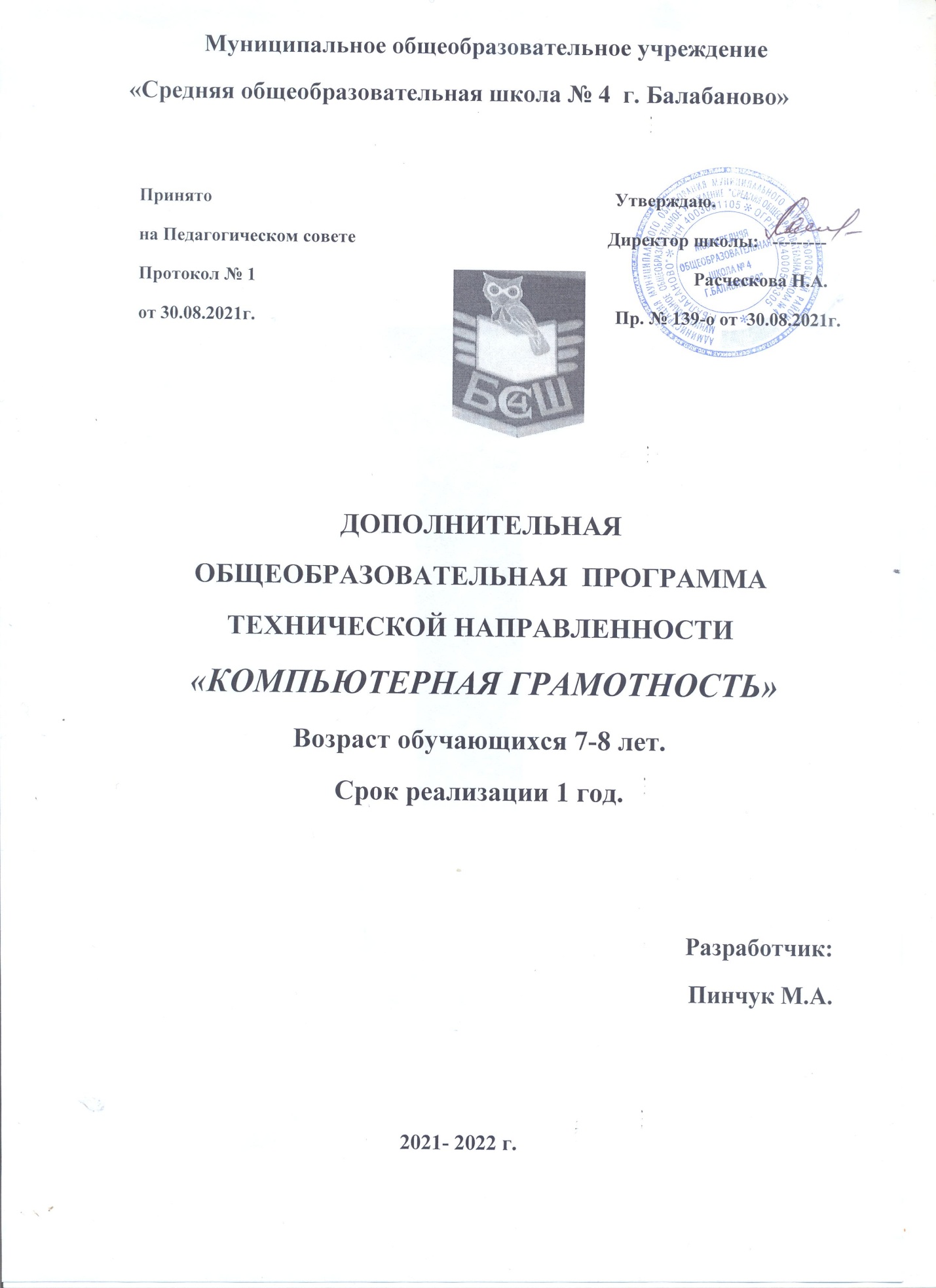 Пояснительная запискаКомпьютерная грамотность - курс для занятий с детьми в возрасте 7-9 лет. Курс не только закрывает школьные потребности ученика в освоении офисных программ для оформления проектов и выступлений, но и нацелен на развитие функциональной грамотности ребенка. Курс рассчитан на младших школьников 7-9 лет. У этих учеников еще нет собственной потребности в использовании компьютера как инструмента для выполнения проектов. Но они уже используют компьютер для просмотра домашних заданий в электронном дневнике, выполняют задания на образовательных платформах типа https://uchi.ru/, и конечно, в используют компьютер в развлекательных целях. Курс компьютерной грамотности учит пользоваться компьютером для решения личных и школьных практических задач. К каждому навыку (например, навыку создания презентаций) ведет целая цепочка составных умений, которые необходимо получить прежде, чем ученик приступит к изучению конкретного инструмента. Интеграция урочной и внеурочной деятельности приреализации ФГОС в начальной школе. Курс является пропедевтическим для подготовки к дальнейшему изучению информатики.Знания и умения, предложенные к освоению с первых модулей создают прочную основу для применения компьютера в решении практических задач.Задача курса не перегрузить в то же время эффективно подготовить учеников к работе с взрослыми инструментами, поэтому первые три модуля они учатся работать с компьютером, осваивая простые графические редакторы. Далее в курсе следуют модули, посвященные офисным инструментам. Модули по работе с инструментами расположены в порядке сложности их усвоения. Между модулями курса есть логическая преемственность. Навыки, отработанные в предыдущем модуле используются в следующих модулях. К примеру, рисование в графическом редакторе используется для оформления текстовых документов, презентаций, таблиц и инфографики.В ходе обучения на курсе ученики приобретут навыки осознанного использования компьютера для решения различных задач. В том числе: - оформление и форматирование текста в различных редакторах (текстовом, табличном в презентации); - оформлению презентаций (оформление обложки и заключительного слайда, размещение текстовых полей в том числе заголовка и основного текста, добавление картинок, как найденных в Интернете, так и созданных самостоятельно в графическом редакторе); - созданию таблиц (создание таблиц в текстовом и табличном редакторах, в редакторе презентаций, выделение названий столбцов и строк, заполнение и чтение уже готовых таблиц, работа с границами таблицы и цветом ячеек, математические расчеты в табличном редакторе); - созданию инфографики (составление схем с использованием иллюстраций из Интернета и упрощенных рисунков, созданных самостоятельно; создание и чтение упрощенных диаграмм на основе таблицы, изучат основы типографики, научатся составлять облака слов);Календарно-тематическое планирование№п/пДатаТемаКол-во часовЧто такое информация и как компьютер с ней работает?1Организуем хранение информации на компьютере.1Как перенести информацию с одного компьютера на другой1Проектный урок. Введение в стоп моушн1Знакомимся с пикселем1Рисуем в векторе1Рисуем в растре1Проектный урок: "Иллюстрируем текст"1Персональная информация1Способы коммуникации в сети1Эффективная коммуникация1Проектный урок. Создаем свою группу в социальной сети1Поиск графической информации в Сети1Поиск текстовой информации в Сети1Поиск по сайту1Проектный урок. Делаем общий сайт2Знакомство с презентациями1Структурируем презентацию1Учимся оформлять истории1Проектный урок. Создаем презентацию для устного выступления1Составление таблиц1Знакомство с табличным редактором1Оформление ячеек1Проектный урок. Играем в “Морской бой” в Google Таблицах1Что такое инфографика?1Создаем диаграммы1Основы типографики1Проектный урок. Используем инфографику в презентации2Понятие о деньгах и бюджете1Безналичные финансы1Проектный урок. Планируем расходы на вечеринку1Создание выпускной фотокниги1Создание выпускной фотокниги1Создание выпускной фотокниги1итого36